Veda Vyasa DAV Public School VikasPuri, New Delhi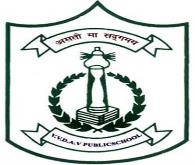 Pre-Primary Monthly Plan JULY 2024LANGUAGE SKILLS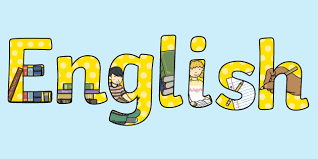 EnglishListening and Speaking skillsRecap of ‘a’ vowel wordsPhrases of ‘a’ vowel words(pg15) of IABIntroduction of ‘e’ vowel wordsSimple CourtesiesHello, sorry, thank you, Good Morning, Good night, Good Afternoon, Good Night, Excuse me, bye, have a nice day.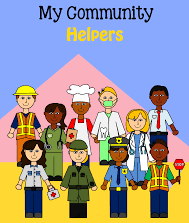 Simple Sentences related to Water:Water is important for all living things.We need water for drinking, washing, cooking etc.Water comes from various sources like river, ocean & lakes etc.Water is colourless, odourless & tastelesswater related vocabulary- sink & float.Sentences on Our HelpersDoctors help us when we are sick.Soldiers help to protect our country.A fire fighter helps when there is a fire.A teacher teaches students.A postman delivers letters.A mechanic fixes our vehiclesA Policeman catches a thief.LISTENING AND SPEAKING SKILLSListening and speaking of-“a” vowel words and phrases.Rhyming words of “a” vowel; BE QUICK GAMERhymes from the “Rhythmic Rhyme Book”Pg 45-Postman, DoctorPg.47-CobblerPg. 21 & 23 - Water RhymeREADING AND WRITING SKILLSReading and writing of-“a” Vowel words and phrases.My English Book Page No. 14 & 15.Integrated Activity Book Page No. 15-18 and 25-28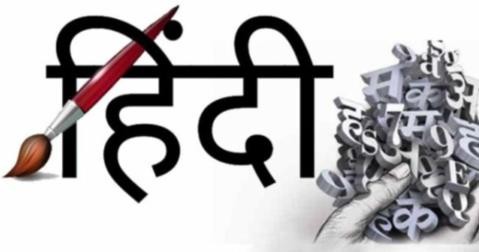 HindiLISTENING AND SPEAKING SKILLSListening and speaking of-Stories related to व्यंजन ट - मव्यंजन गीतSongs and Rhymes related to E.V.S. topic - Our Helpers.READING AND WRITING SKILLSReading and writing of- व्यंजन ट - मShabad Abhyas Book – up-to Page No.- 5 Bal Madhuri Book Page No.-1 – 5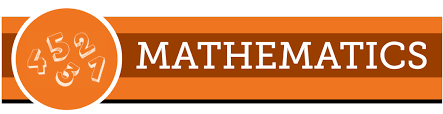 COGNITIVE SKILLS BASIC CONCEPTSFree hand drawing of four basic Flat Shapes.Recognition of different flat shapes in surroundings.Kindergarten Mathematics page No. – 55 to 60.NUMBER CONCEPTSWhat comes just after (0-10)What comes just Before (0-10)Between numbers (0-10)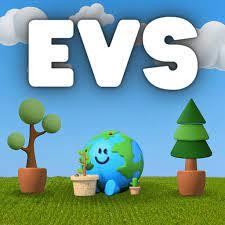 ENVIRONMENTAL CONCEPTSIntegrated activity bookWater - Page no. 16 – 18Our community helpers– Page no. 25-28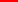 CREATIVE AND EXPRESSIVE ART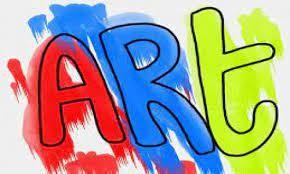 Art and CraftUse clay to make objects related to a vowel words like bat, cat, cap etc.Drawing and colouring of tools used by our helpers.Fun with colours – Page No. 3-8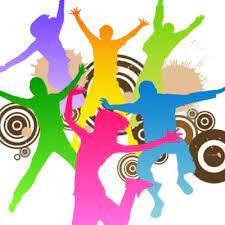 MUSIC AND DANCESinging & Dancing on the theme song of VAN MAHOTSAVPHYSICAL DEVELOPMENT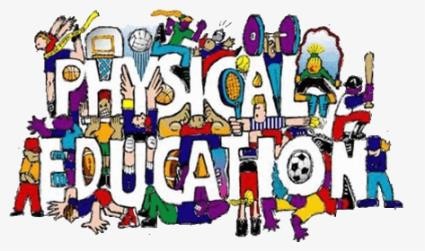 Physical EducationFlat raceTug of warBreathing exercises.HEALTH, HYGIENE AND NUTRITION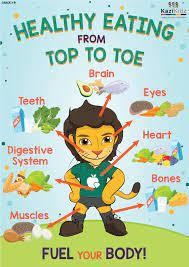 Trim your nails and hair.Drink lot of water and fluids like juices, lemonade etcEat a bowl of seasonal fruitsThrow trash in the dustbin only.Use apron and mat on daily at the time of lunch or any other art activity.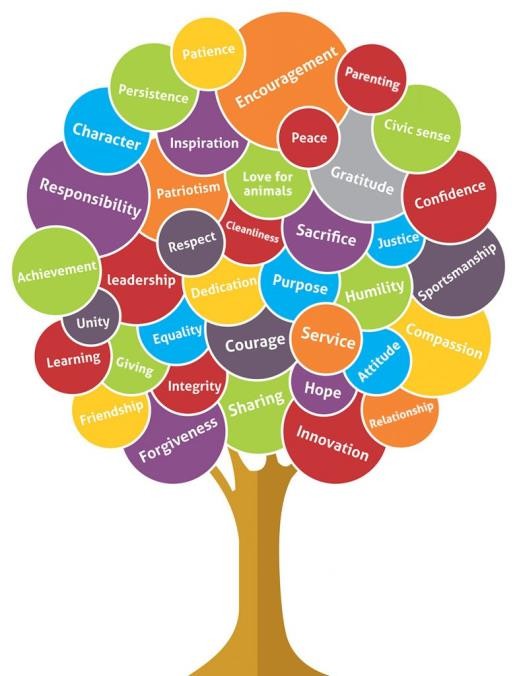 MORAL VALUESCleanliness is next to godliness.Plant trees to save environmentActivities  of  the  monthVanmahotsav Celebration- 5th JulyHands on Experiment- 26th JulyValue of the Month Nature  Love.Habit of the  monthRespect nature’s beauty..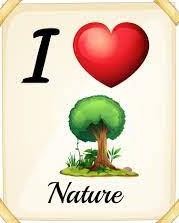 